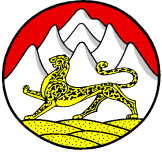 Р ЕСПУБЛИКА СЕВЕРНАЯ  ОСЕТИЯ –АЛАНИЯПРИГОРОДНЫЙ РАЙОННИЖНЕСАНИБАНСКОЕ СЕЛЬСКОЕ ПОСЕЛЕНИЕСОБРАНИЕ  ПРЕДСТАВИТЕЛЕЙ  НИЖНЕСАНИБАНСКОГО СЕЛЬСКОГО  ПОСЕЛЕНИЕ 363121, РСО-  Алания, Пригородный  район, село Н.Саниба, ул.Аузарова Т.К. 125,    тел./факс:(8-867-38)3-53-31Р Е Ш Е Н И Е23.05.2023  года 				с. Н.Саниба                                         № 3  «О внесении изменений в соглашение «О передаче отдельных полномочий по решению некоторых вопросов местного значения», утвержденное решением Собрания представителе Нижнесанибанского сельского поселения Пригородного муниципального района седьмого созыва от 25.11.2022 №9 «О передаче муниципальному образованию Пригородный район РСО-Алания отдельных полномочий по решению некоторых вопросов местного значения Нижнесанибанского сельского поселения»В соответствии с Федеральным законом от 06.10.2003 № 131-ФЗ «Об общих принципах организации местного самоуправления в РФ» и Уставом Нижнесанибанского сельского поселения Пригородного муниципального района РСО-Алания, Собрание представителей Нижнесанибанского сельского поселения седьмого созываРЕШИЛО:Признать утратившим силу п.п.1 п.1.2 раздела 1 Соглашения «О передаче отдельных полномочий по решению некоторых вопросов местного значения», утвержденного решением Собрания представителе Нижнесанибанского сельского поселения муниципального образования Пригородный район РСО-Алания седьмого созыва от 25.11.2022 №9 «О передаче муниципальному образованию Пригородный район РСО-Алания отдельных полномочий по решению некоторых вопросов местного значения Нижнесанибанского сельского поселения».Настоящее Решение разместить на официальном сайте Нижнесанибанского сельского поселения.Настоящее Решение подлежит официальному обнародованию и вступает в силу после его обнародования.Контроль за исполнением настоящего решения оставляю за собой.Глава Нижнесанибанского                                                                                                сельского поселения                                                                  Ф.М.ХинчаговСОБРАНИЕ  ПРЕДСТАВИТЕЛЕЙ НИЖНЕСАНИБАНСКОГО    СЕЛЬСКОГО ПОСЕЛЕНИЯПРИГОРОДНОГО МУНИЦИПАЛЬНОГО  РАЙОНА РСО- АЛАНИЯ«  23  » мая   2023год 		         		           с.  Н.СанибаП Р О Т О К О Л    № 3Место проведения собрания: Администрация  Нижнесанибанского  сельского поселение  Пригородный район  РСО – Алания  ул. Агузарова Т.К. № 125  в 15.00Председатель:   Хинчагов Ч.В.Секретарь:        Царахова Э.К.Присутствовали 9 депутатов Собрания представителей Нижнесанибанского сельского поселения из 10 избранных (кворум 2/3 от установленной численности депутатов имеется):Приглашенные: глава Нижнесанибанского сельского поселения, помощник прокурора Плахотник А.А., представители общественности «Ныхас» (2 человека), сотрудники администрации местного самоуправления (2 человека), жители сельского поселения (3 человека)ПОВЕСТКА ДНЯ:«О внесении изменений в соглашение «О передаче отдельных полномочий по решению некоторых вопросов местного значения», утвержденное решением Собрания представителе Нижнесанибанского сельского поселения Пригородного муниципального района седьмого созыва от 25.11.2022 №9 «О передаче муниципальному образованию Пригородный район РСО-Алания отдельных полномочий по решению некоторых вопросов местного значения Нижнесанибанского сельского поселения»СЛУШАЛИ:Хинчагов Ч.В. – обозначила повестку дня, круг обсуждаемых вопросов и порядок проведения заседания;Царахова Э.К.– член комиссии по разработке проекта устава доложила о том, что указанный проект устава соответствует федеральному и республиканскому законодательству о местном самоупарвлении.ВЫСТУПИЛИ:1. Хинчагов Ф.М. - глава Нижнесанибанского сельского поселения;2.Губиев М.У.  - депутат Собрания представителей Нижнесанибанского сельского поселения.Голосовали  «за» - единогласно 				«против» - нет					«воздержавшиеся» - нетЕДИНОГЛАСНО РЕШИЛИ:Принять предложенный устав Нижнесанибанского сельского поселения Пригородного муниципального района Республики Северная Осетия-АланияПредседатель						      Ч.В.ХинчаговСекретарь							 Э.К.  Царахова1.ХинчаговЧермен Владимирович2.Губиев Маирбек Умарович3.Коков Казбек Даурбекович4.Пухов Алан Тамерланович5.Пухов Алан Зелимханович6.Фидарова Зарина Эльбрусовна7.Царахова Эльма Каурбековна8.Царахов Сармат Инарбекович9.Бестаев Мераб Георгиевич